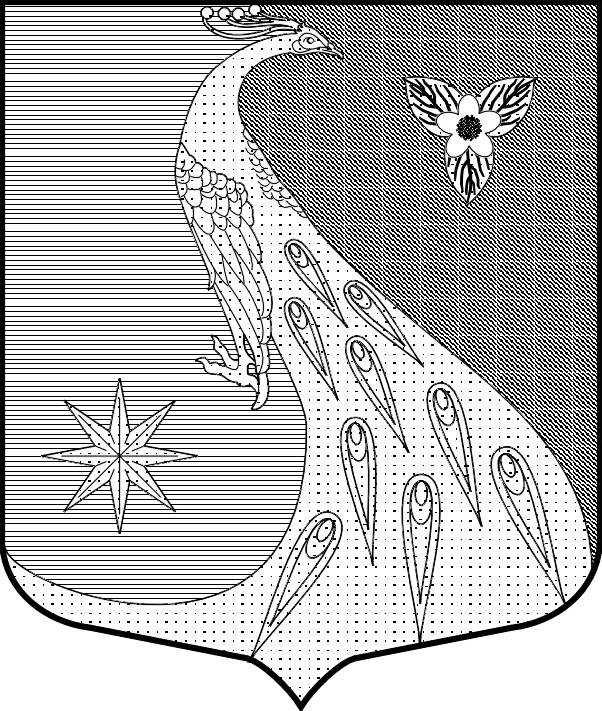 Ленинградская область Лужский муниципальный районАдминистрация Скребловского сельского поселенияПОСТАНОВЛЕНИЕ   От   05.04.2016 года                                  № 134Об утверждении Положения  о руководителе  Муниципального учреждения культурыСоциально-культурного центра «Лидер» Скребловского сельского поселения.            В соответствии с Федеральным законом от 06.10.2003 № 131-ФЗ «Об общих принципах организации местного самоуправления в Российской Федерации»,  в целях осуществления  социально – культурных  преобразований  поселения  ПОСТАНОВЛЯЮ:1. Утвердить  Положение  о руководителе  Муниципального учреждения культуры Социально-культурного центра «Лидер» Скребловского сельского поселения. (Приложение). 2. Настоящее постановление подлежит размещению на официальном сайте Скребловского сельского поселения  «скреблово.рф».3. Контроль за выполнением  настоящего постановления возлагаю на заместителя главы администрации Шустрову Е.А.Глава администрации                                                                                       Кулакова Н.Е.Разослано: СКЦ «Лидер»Утвержден  постановлением администрации Скребловского сельского поселения                                                                                   от 05.04.2016 г.   № 134                                                                      (приложение)Положение о руководителе  Муниципального учреждения культурыСоциально-культурного центра «Лидер» Скребловского сельского поселения.I. Общие положения1.1. Настоящее положение устанавливает порядок работы руководителя (далее – директора)  Муниципального учреждения культуры  - Социально-культурного центра «Лидер» Скребловского сельского поселения (далее – СКЦ «Лидер»)  при осуществлении  организации деятельности  СКЦ «Лидер».1.2. Директором СКЦ «Лидер» является должностное лицо ответственное за осуществление всех полномочий Учреждения, как муниципального учреждения, прав и обязанностей Учреждения по отношению к его работникам, органам государственной власти и управления, органам местного самоуправления, а также прав и обязанностей Учреждения, связанных с его производственно-хозяйственной деятельностью, кроме полномочий, отнесенных Уставом к компетенции учредителя (Администрации Скребловского сельского поселения Лужского муниципального района).  1.3. Директора СКЦ «Лидер»  назначает Администрация Скребловского сельского поселения Лужского муниципального района  в лице главы администрации Скребловского сельского поселения,  действующей на основании Устава Скребловского сельского поселения Лужского муниципального района  путём  заключения трудового договора  между  будущим руководителем  СКЦ «Лидер» с одной стороны  и Администрацией  Скребловского сельского поселения Лужского муниципального района  в лице главы администрации Скребловского сельского поселения с другой стороны,  в соответствии с Трудовым кодексом Российской Федерации, иным действующим законодательством и Уставами Администрации и Учреждения. 1.4. Директор  СКЦ «Лидер»  в своей деятельности руководствуется Конституцией Российской Федерации, гражданским законодательством, иными нормативными правовыми актами, в том числе настоящим Положением.II. Обязанности  и права  Директора.2.1. Директор  имеет следующие обязанности:- добросовестно и разумно руководит Учреждением, организовывает деятельность Учреждения;- при исполнении своих должностных обязанностей руководствуется законодательством Российской Федерации, Уставом Учреждения и  трудовым договором;- организует выполнение решений учредителя - «Администрации»;- обеспечивает подготовку и представляет Администрации ежеквартальный бухгалтерский отчет, годовой отчет о результатах финансово-хозяйственной деятельности, годовую бухгалтерскую отчетность; информирует учредителя  о текущей производственно-хозяйственной деятельности Учреждения;-  контролирует целесообразность расходов Учреждения;- осуществляет рациональное использование материальных, трудовых и финансовых ресурсов Учреждения;- обеспечивает развитие материально-технической базы, увеличение платных работ, услуг;- обеспечивает содержание в надлежащем состоянии находящегося в хозяйственном ведении Учреждения движимого и недвижимого имущества, своевременно проводить капитальный и текущие ремонты недвижимого имущества;- обеспечивать использование имущества предприятия, в том числе недвижимого, по целевому назначению в соответствии с видами деятельности Учреждения, а так же использовать по целевому назначению выделенных Учреждению бюджетных и внебюджетных средств;- обеспечивает надлежащее техническое оборудование всех рабочих мест и создает на них условия работы, соответствующие единым межотраслевым и отраслевым правилам по охране труда, санитарным нормам и правилам, разрабатываемым и утверждаемым в порядке установленном законодательством;- обеспечивает правовую защиту интересов Учреждения в судах общей юрисдикции и арбитражных судах;- организует производственно-хозяйственную деятельность структурных подразделений Учреждения и их эффективное взаимодействие;- обеспечивает своевременное и качественное выполнение всех договоров и обязательств Учреждения;- обеспечивает подбор, расстановку, обучение, повышение квалификации персонала Учреждения и его рациональное использование;- обеспечивает соблюдение в Учреждении внутренних документов Учреждения и принципов корпоративной культуры;- способствует созданию нормального психологического климата в трудовом коллективе Учреждения;- обеспечивает работникам Учреждения здоровые и безопасные условия труда;-обеспечивает своевременную выплату заработной платы, надбавок, пособий и иных выплат работникам Учреждения в денежной форме;- организует учет, обеспечивает составление и своевременное представление бухгалтерской и статистической отчетности о деятельности Учреждения в налоговые органы и органы государственной статистики;- обеспечивает своевременную уплату Учреждением в полном объеме всех установленных законодательством Российской Федерации налогов, сборов и обязательных платежей в бюджет Российской Федерации, соответствующие бюджеты субъектов Российской Федерации, муниципальных образований и внебюджетные фонды;- незамедлительно сообщает Администрации о возникновении ситуации, представляющей угрозу жизни и здоровью людей, сохранности имущества Администрации; - выполняет иные обязанности, которые возложены или будут возложены на Директора Уставом, внутренними документами Учреждения и действующим российским законодательством.- Директор не вправе разглашать ставшие ему известными в связи с исполнением должностных обязанностей сведения, составляющие конфиденциальную информацию о деятельности Учреждения, разглашение которых может причинить Учреждению ущерб.- При расторжении настоящего Договора осуществить передачу дел вновь назначенному Директору Учреждения.2.2. Директор учреждения имеет право:- представлять интересы Учреждения без доверенности во всех органах государственной и муниципальной власти и управления, любых отечественных и иностранных организациях и учреждениях;- подписывать от имени Учреждения доверенности, гражданско-правовые и трудовые договоры;- самостоятельно, в пределах своей компетенции, решать все вопросы производственно-хозяйственной деятельности Учреждения;- распоряжаться любым имуществом Учреждения исключительно с согласия Администрации и в порядке и пределах, установленных законодательством Российской Федерации;- открывать расчетные и иные счета в банках, подписывать платежные документы;- в пределах своей компетенции утверждать внутренние документы Учреждения;- утверждать организационную структуру, штатное расписание, должностные инструкции работников Учреждения;- принимать на работу и увольнять с работы работников Учреждения, применять к ним меры поощрения и налагать дисциплинарные взыскания в соответствии с действующим законодательством;- издавать обязательные к исполнению всеми работниками Учреждения приказы и распоряжения, давать указания по всем вопросам текущей деятельности Учреждения, осуществлять контроль за их исполнением;- осуществлять иные полномочия, предусмотренные Уставом, внутренними документами Учреждения.III .  Ответственность Директора7.1. Директор несет ответственность в порядке и на условиях, установленных законодательством Российской Федерации и  трудовым договором.7.2. Директор несет полную материальную ответственность за прямой действительный ущерб, причиненный Учреждению.Директор может быть привлечен к иным видам юридической ответственности в случаях, предусмотренных действующим законодательством Российской Федерации.